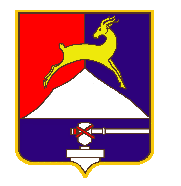 СОБРАНИЕ  ДЕПУТАТОВ     УСТЬ-КАТАВСКОГО ГОРОДСКОГО ОКРУГАЧЕЛЯБИНСКОЙ ОБЛАСТИЧетвертое  заседаниеРЕШЕНИЕ от 27.04.2022 года       №  34                                                     О внесении изменений в решение Собрания депутатов Усть-Катавского городского округа от 28.10.2016 №152  «Об утверждении Положения об оплате труда работников муниципальных учреждений физической культуры и спорта, подведомственных администрации Усть-Катавского городского округа»Руководствуясь Федеральным законом от 06.10.2003 №131-ФЗ «Об общих принципах организации местного самоуправления в Российской Федерации», Уставом Усть-Катавского городского округа , Собрание депутатов РЕШАЕТ:1. Внести в Положение об оплате труда работников муниципальных учреждений физической культуры и спорта, подведомственных администрации Усть-Катавского городского округа, утвержденное решением Собрания депутатов Усть-Катавского городского округа от 28.10.2016г. №152 (в редакции решения  от 25.09.2019 г. №106),  следующие изменения: 1.1. Пункт 10 изложить в новой редакции:«10.  В расчёт заработной оплаты труда тренерского состава Учреждения, включаются должностные оклады (ставки), рассчитанные с учётом установленной системы нормирования труда, коэффициента специализации, выплаты компенсационного и стимулирующего характера.Для расчета заработной платы работников Учреждения, проводящих занятия со спортивными секциями (группами), руководители Учреждений ежегодно на начало календарного года утверждают тарификационные списки по форме в соответствии с приложением 7 к настоящему Положению.Заработная плата по должностям инструктор-методист, в том числе старший, инструктор-методист определяется по формуле:Зп = До х ППК + КВ + СВ,где Зп – заработная плата,До – размер должностного оклада,ППК – персональный повышающий коэффициент,КВ – компенсационные выплаты,СВ – стимулирующие выплаты.          Заработная плата по должности инструктор по спорту определяется по формуле: Зп = До х Т/24 + КВ + СВ,где Зп – заработная плата,До – размер должностного оклада,Т/24 – соотношение количества часов тренировок в неделю к норме рабочего времени в неделю,КВ – компенсационные выплаты,СВ – стимулирующие выплаты.           Заработная плата по должности тренер определяется по формуле:Зп = До х (n1 x k1 + n2 x k2 + … nn x kn)/100 + КВ + СВ,Где Зп – заработная плата,До – размер должностного оклада,n1, n2 … nn – количество спортсменов, зачисленных на этапы спортивной подготовки,к1, к2 … кк – размер расчетного норматива за подготовку одного спортсмена по каждому этапу спортивной подготовки (приложение 9),КВ – компенсационные выплаты,СВ – стимулирующие выплаты.Инструкторам по спорту установить ставку заработной платы за норму часов непосредственно работы по занятию с населением физической культурой и спортом – 24 часа в неделю.  Продолжительность рабочего времени тренера и инструктора по спорту не должна превышать 40 часов в неделю. В рабочее время тренера, осуществляющего спортивную подготовку, включается тренерская работа, индивидуальная работа со спортсменами, научная, творческая и исследовательская работа, а также другая работа, предусмотренная должностными обязанностями и (или) индивидуальным планом, методическая, подготовительная, организационная, диагностическая работа по ведению мониторинга, работа, предусмотренная планом спортивных и иных мероприятий, проводимых со спортсменами, участие в работе коллегиальных органов управления учреждения. В рабочее время инструктора по спорту включается непосредственная работа с населением (проведение занятий), а также другая работа, предусмотренная должностными обязанностями и (или) индивидуальным планом, методическая, подготовительная, организационная, работа, предусмотренная планом спортивных и иных мероприятий, проводимых с населением, участие в работе коллегиальных органов управления учреждения.Соотношение работы тренеров и инструкторов по спорту в пределах рабочей недели или тренировочного периода (спортивного сезона) с другой работой определяется локальным актом учреждения с учетом часов по тренировочному плану, квалификации работника, и должна быть не менее 55 процентов от общего объема рабочего времени. За тренерскую работу или работу инструктора по спорту, выполняемую работником, с его письменного согласия ниже установленной нормы часов за ставку заработной платы, оплата производится пропорционально фактически определенному объему выполненной работы. Объем тренерской нагрузки определяется ежегодно на начало тренировочного периода и устанавливается приказом директора Учреждения  и не может быть изменен в текущем году (тренировочном периоде, спортивном сезоне) по инициативе руководителя Учреждения, за исключением ее снижения, связанного с уменьшением количества часов по планам, графикам спортивной подготовки, сокращением количества спортсменов, групп. При определении объема тренерской работы (нагрузки) на следующий год (тренировочный период, спортивный сезон) сохраняется преемственность этапов в подготовке спортсменов, не допускается изменение в сторону снижения, за исключением случаев, связанных с уменьшением количества часов по планам, графикам спортивной подготовки, сокращением количества спортсменов, групп. Объём тренерской нагрузки, установленный работнику, оговаривается в трудовом договоре (дополнительном соглашении к трудовому договору).  Об изменениях объёма тренерской нагрузки  (увеличения или снижения), а также о причинах, вызвавших необходимость таких изменений, работодатель уведомляет работников в письменной форме не позднее, чем за два месяца до осуществления предполагаемых изменений, за исключением случаев, когда изменение объема тренерской нагрузки осуществляется по соглашению сторон трудового договора. Наполняемость групп и максимальный объем тренировочной нагрузки на этапах спортивной подготовки устанавливаются программами спортивной подготовки, учитывая требования федеральных стандартов спортивной подготовки по видам спорта.Наполняемость групп и объем тренировочной нагрузки для инструкторов по спорту устанавливается рабочими программами.Тарификация (комплектование) тренеров проводится на начало тренировочного года.».1.2. Таблицу  2 пункта 18 изложить в следующей редакции:«Таблица № 21.3. Таблицу 6 пункта 23 изложить в следующей редакции:     «Таблица № 61.4. Приложение 3  изложить в новой редакции (приложение).1.5. в приложении 5: - цифру «12526,00» заменить на цифру «12708,00».         1.6. Дополнить Положение приложениями  9 и 10(приложение).2. Настоящее решение обнародовать на информационном стенде администрации Усть-Катавского городского округа, разместить на сайте администрации Усть-Катавского городского округа www.ukgo.su.3. Настоящее решение распространяется на правоотношения, возникшие с 01.02.2022 года.4. Контроль за исполнением данного решения возложить на председателя комиссии по финансово-бюджетной и экономической политике С.Н.Федосову.Председатель Собрания депутатовУсть-Катавского городского округа                                               С.Н.ПульдяевГлава Усть-Катавского городского округа                                         С.Д.СемковПриложение 3к Положению об оплате труда работниковмуниципальных учреждений физическойкультуры и спорта, подведомственныхадминистрации Усть-Катавскогогородского округа в редакции решения Собрания депутатов Усть-Катавского городского округаот  27.04.2022 г. №  34Размеры должностных окладов по должностям работников физической культуры и спортаПеречень должностей работников физической культуры и спорта, отнесенных к профессиональным квалификационным группам должностей работников физической культуры и спорта, установлен приказом Министерства здравоохранения и социального развития Российской Федерации от 27 февраля . № 165н «Об утверждении профессиональных квалификационных групп должностей работников физической культуры и спорта».Профессиональная квалификационная группа должностей работников физической культуры и спорта второго уровняПриложение 9к Положению об оплате труда работниковмуниципальных учреждений физическойкультуры и спорта, подведомственныхадминистрации Усть-Катавскогогородского округа в редакции Решения Собрания депутатов Усть-Катавского городского округаот  27.04.2022 г. №  34Размер расчётных нормативов за подготовку одного спортсмена Приложение 10к Положению об оплате труда работниковмуниципальных учреждений физическойкультуры и спорта, подведомственныхадминистрации Усть-Катавскогогородского округа в редакции Решения Собрания депутатов Усть-Катавского городского округаот  27.04.2022 г. № 34Нормативы по наполняемости спортивных секциях (группах) и определения максимального объёма недельной тренировочной нагрузки в спортивно-оздоровительных группах, в академических часах  ПоказательКритерийРазмер выплат,в процентах от должностного оклада*Размер выплат,в процентах от должностного оклада*  ПоказательКритерийВиды спорта,  включенные в программу Олимпийских игрВиды спорта,  не включенные в программу Олимпийских игрВыполнение программ спортивной подготовкидоля спортсменов, успешно выполнивших контрольно-переводные нормативы, более 90% от контингента до 40 до 40Качество спортивной подготовкиспортсмены, получившие спортивный разряд (звание),  (1 спортсмен 1 раз)спортсмены, получившие спортивный разряд (звание),  (1 спортсмен 1 раз)спортсмены, получившие спортивный разряд (звание),  (1 спортсмен 1 раз)Качество спортивной подготовкиМСдо 30до 20Качество спортивной подготовкиКМСдо 20до 15Качество спортивной подготовки1 разряддо 15до 10Качество спортивной подготовки2 и 3 разряддо 10до 5Качество спортивной подготовкимассовые разрядыдо 5до 3Победы на официальных межрегиональных спортивных соревнованиях: чемпионатах федеральных округов, первенствах федеральных округов, зональных соревнованиях с участием спортивных сборных команд (клубов) субъектов Российской Федерации, федеральных округов 1 местадо 30до 15Победы на официальных межрегиональных спортивных соревнованиях: чемпионатах федеральных округов, первенствах федеральных округов, зональных соревнованиях с участием спортивных сборных команд (клубов) субъектов Российской Федерации, федеральных округов 2 местадо 20 до 10Победы на официальных межрегиональных спортивных соревнованиях: чемпионатах федеральных округов, первенствах федеральных округов, зональных соревнованиях с участием спортивных сборных команд (клубов) субъектов Российской Федерации, федеральных округов 3 местодо 10до 5 Победы на официальных региональных спортивных соревнованиях: чемпионатах субъектов Российской Федерации, кубках субъектов Российской Федерации, первенствах субъекта Российской Федерации, других официальных спортивных соревнованиях субъектов Российской Федерации, а также официальных спортивных соревнованиях муниципального, городского уровней 1 местадо 15до 10Победы на официальных региональных спортивных соревнованиях: чемпионатах субъектов Российской Федерации, кубках субъектов Российской Федерации, первенствах субъекта Российской Федерации, других официальных спортивных соревнованиях субъектов Российской Федерации, а также официальных спортивных соревнованиях муниципального, городского уровней 2 местадо 10до 5Победы на официальных региональных спортивных соревнованиях: чемпионатах субъектов Российской Федерации, кубках субъектов Российской Федерации, первенствах субъекта Российской Федерации, других официальных спортивных соревнованиях субъектов Российской Федерации, а также официальных спортивных соревнованиях муниципального, городского уровней 3 местодо 5до 3Nп/пСтатус официального спортивного соревнованияЗанятое место или участие в спортивном соревновании без учета занятого местаРазмер расчетного норматива за результативную подготовку одного спортсмена (команды) (в % от должностного оклада)Размер расчетного норматива за результативную подготовку одного спортсмена (команды) (в % от должностного оклада)Размер расчетного норматива за результативную подготовку одного спортсмена (команды) (в % от должностного оклада)Размер расчетного норматива за результативную подготовку одного спортсмена (команды) (в % от должностного оклада)Размер расчетного норматива за результативную подготовку одного спортсмена (команды) (в % от должностного оклада)Размер расчетного норматива за результативную подготовку одного спортсмена (команды) (в % от должностного оклада)Размер расчетного норматива за результативную подготовку одного спортсмена (команды) (в % от должностного оклада)Nп/пСтатус официального спортивного соревнованияЗанятое место или участие в спортивном соревновании без учета занятого местаВиды спорта, включенныепрограмму Олимпийских игрВиды спорта, включенныепрограмму Олимпийских игрВиды спорта, не включенные в программу Олимпийских игрВиды спорта, не включенные в программу Олимпийских игрВиды спорта, не включенные в программу Олимпийских игрВиды спорта, не включенные в программу Олимпийских игрВиды спорта, не включенные в программу Олимпийских игрI. Официальные международные спортивные соревнованияI. Официальные международные спортивные соревнованияI. Официальные международные спортивные соревнованияI. Официальные международные спортивные соревнованияI. Официальные международные спортивные соревнованияI. Официальные международные спортивные соревнованияI. Официальные международные спортивные соревнованияI. Официальные международные спортивные соревнованияI. Официальные международные спортивные соревнованияI. Официальные международные спортивные соревнования1.Олимпийские игры,чемпионат мира1до 200до 200до 200до 200до 150до 150до 1501.Олимпийские игры,чемпионат мира2 - 3до 160до 160до 160до 160до 100до 100до 1001.Олимпийские игры,чемпионат мира4 - 6до 100до 100до 100до 100до 90до 90до 901.Олимпийские игры,чемпионат мираучастиедо 80до 80до 80до 80до 75до 75до 752.Кубок мира(сумма этапов или финал), чемпионат Европы1до 160до 160до 160до 160до 75до 75до 752.Кубок мира(сумма этапов или финал), чемпионат Европы2 - 3до 100до 100до 100до 100до 60до 60до 602.Кубок мира(сумма этапов или финал), чемпионат Европы4 - 6до 80до 80до 80до 80до 55до 55до 552.Кубок мира(сумма этапов или финал), чемпионат Европыучастиедо 60до 60до 60до 60до 30до 30до 303.Кубок Европы (сумма этапов или финал),первенство мира1до 100до 100до 100до 100до 90до 90до 903.Кубок Европы (сумма этапов или финал),первенство мира2 - 3до 80до 80до 80до 80до 60до 60до 603.Кубок Европы (сумма этапов или финал),первенство мира4 - 6до 60до 60до 60до 60до 40до 40до 403.Кубок Европы (сумма этапов или финал),первенство мираучастиедо 40до 40до 40до 40до 20до 20до 204.Этапы Кубка мира,первенство Европы,Всемирная универсиада,Юношеские Олимпийские игры,Европейский юношеский Олимпийский фестиваль1до 80до 80до 80до 80до 50до 50до 504.Этапы Кубка мира,первенство Европы,Всемирная универсиада,Юношеские Олимпийские игры,Европейский юношеский Олимпийский фестиваль2 - 3до 60до 60до 60до 60до 40до 40до 404.Этапы Кубка мира,первенство Европы,Всемирная универсиада,Юношеские Олимпийские игры,Европейский юношеский Олимпийский фестиваль4 - 6до 40до 40до 40до 40до 25до 25до 254.Этапы Кубка мира,первенство Европы,Всемирная универсиада,Юношеские Олимпийские игры,Европейский юношеский Олимпийский фестивальучастиедо 20до 20до 20до 20до 10до 10до 105.Прочие официальные международные спортивные соревнования1до 60до 60до 60до 60до 30до 30до 305.Прочие официальные международные спортивные соревнования2 - 3до 40до 40до 40до 40до 20до 20до 205.Прочие официальные международные спортивные соревнования4 - 6до 20до 20до 20до 20---5.Прочие официальные международные спортивные соревнованияучастие-------II. Индивидуальные, личные (группы, пары, экипажи) виды программ официальных спортивных соревнований;командные виды программ официальных спортивных соревнованийс численностью команд до 8 спортсменов включительноII. Индивидуальные, личные (группы, пары, экипажи) виды программ официальных спортивных соревнований;командные виды программ официальных спортивных соревнованийс численностью команд до 8 спортсменов включительноII. Индивидуальные, личные (группы, пары, экипажи) виды программ официальных спортивных соревнований;командные виды программ официальных спортивных соревнованийс численностью команд до 8 спортсменов включительноII. Индивидуальные, личные (группы, пары, экипажи) виды программ официальных спортивных соревнований;командные виды программ официальных спортивных соревнованийс численностью команд до 8 спортсменов включительноII. Индивидуальные, личные (группы, пары, экипажи) виды программ официальных спортивных соревнований;командные виды программ официальных спортивных соревнованийс численностью команд до 8 спортсменов включительноII. Индивидуальные, личные (группы, пары, экипажи) виды программ официальных спортивных соревнований;командные виды программ официальных спортивных соревнованийс численностью команд до 8 спортсменов включительноII. Индивидуальные, личные (группы, пары, экипажи) виды программ официальных спортивных соревнований;командные виды программ официальных спортивных соревнованийс численностью команд до 8 спортсменов включительноII. Индивидуальные, личные (группы, пары, экипажи) виды программ официальных спортивных соревнований;командные виды программ официальных спортивных соревнованийс численностью команд до 8 спортсменов включительноII. Индивидуальные, личные (группы, пары, экипажи) виды программ официальных спортивных соревнований;командные виды программ официальных спортивных соревнованийс численностью команд до 8 спортсменов включительноII. Индивидуальные, личные (группы, пары, экипажи) виды программ официальных спортивных соревнований;командные виды программ официальных спортивных соревнованийс численностью команд до 8 спортсменов включительно1.Чемпионат России,Кубок России(сумма этапов или финал)Чемпионат России,Кубок России(сумма этапов или финал)Чемпионат России,Кубок России(сумма этапов или финал)1111до 100до 1001.Чемпионат России,Кубок России(сумма этапов или финал)Чемпионат России,Кубок России(сумма этапов или финал)Чемпионат России,Кубок России(сумма этапов или финал)2 - 32 - 32 - 32 - 3до 80до 801.Чемпионат России,Кубок России(сумма этапов или финал)Чемпионат России,Кубок России(сумма этапов или финал)Чемпионат России,Кубок России(сумма этапов или финал)4 - 64 - 64 - 64 - 6до 60до 601.Чемпионат России,Кубок России(сумма этапов или финал)Чемпионат России,Кубок России(сумма этапов или финал)Чемпионат России,Кубок России(сумма этапов или финал)участиеучастиеучастиеучастиедо 40до 402.Первенство России(среди молодежи),Спартакиада молодежи (финалы)Первенство России(среди молодежи),Спартакиада молодежи (финалы)Первенство России(среди молодежи),Спартакиада молодежи (финалы)1111до 80до 802.Первенство России(среди молодежи),Спартакиада молодежи (финалы)Первенство России(среди молодежи),Спартакиада молодежи (финалы)Первенство России(среди молодежи),Спартакиада молодежи (финалы)2 - 32 - 32 - 32 - 3до 60до 602.Первенство России(среди молодежи),Спартакиада молодежи (финалы)Первенство России(среди молодежи),Спартакиада молодежи (финалы)Первенство России(среди молодежи),Спартакиада молодежи (финалы)4 - 64 - 64 - 64 - 6до 40до 402.Первенство России(среди молодежи),Спартакиада молодежи (финалы)Первенство России(среди молодежи),Спартакиада молодежи (финалы)Первенство России(среди молодежи),Спартакиада молодежи (финалы)участиеучастиеучастиеучастиедо 20до 203.Первенство России (юниоры и юниорки, юноши и девушки старшего возраста), Спартакиада спортивных школ (финалы), Спартакиада учащихся (финалы)Первенство России (юниоры и юниорки, юноши и девушки старшего возраста), Спартакиада спортивных школ (финалы), Спартакиада учащихся (финалы)Первенство России (юниоры и юниорки, юноши и девушки старшего возраста), Спартакиада спортивных школ (финалы), Спартакиада учащихся (финалы)1111до 60до 603.Первенство России (юниоры и юниорки, юноши и девушки старшего возраста), Спартакиада спортивных школ (финалы), Спартакиада учащихся (финалы)Первенство России (юниоры и юниорки, юноши и девушки старшего возраста), Спартакиада спортивных школ (финалы), Спартакиада учащихся (финалы)Первенство России (юниоры и юниорки, юноши и девушки старшего возраста), Спартакиада спортивных школ (финалы), Спартакиада учащихся (финалы)2 - 32 - 32 - 32 - 3до 40до 403.Первенство России (юниоры и юниорки, юноши и девушки старшего возраста), Спартакиада спортивных школ (финалы), Спартакиада учащихся (финалы)Первенство России (юниоры и юниорки, юноши и девушки старшего возраста), Спартакиада спортивных школ (финалы), Спартакиада учащихся (финалы)Первенство России (юниоры и юниорки, юноши и девушки старшего возраста), Спартакиада спортивных школ (финалы), Спартакиада учащихся (финалы)4 - 64 - 64 - 64 - 6до 20до 203.Первенство России (юниоры и юниорки, юноши и девушки старшего возраста), Спартакиада спортивных школ (финалы), Спартакиада учащихся (финалы)Первенство России (юниоры и юниорки, юноши и девушки старшего возраста), Спартакиада спортивных школ (финалы), Спартакиада учащихся (финалы)Первенство России (юниоры и юниорки, юноши и девушки старшего возраста), Спартакиада спортивных школ (финалы), Спартакиада учащихся (финалы)участиеучастиеучастиеучастие--4.Прочие межрегиональные (УрФО) и всероссийские официальные спортивные соревнованияПрочие межрегиональные (УрФО) и всероссийские официальные спортивные соревнованияПрочие межрегиональные (УрФО) и всероссийские официальные спортивные соревнования1111до 40до 404.Прочие межрегиональные (УрФО) и всероссийские официальные спортивные соревнованияПрочие межрегиональные (УрФО) и всероссийские официальные спортивные соревнованияПрочие межрегиональные (УрФО) и всероссийские официальные спортивные соревнования2 - 32 - 32 - 32 - 3до 20до 204.Прочие межрегиональные (УрФО) и всероссийские официальные спортивные соревнованияПрочие межрегиональные (УрФО) и всероссийские официальные спортивные соревнованияПрочие межрегиональные (УрФО) и всероссийские официальные спортивные соревнования4 - 64 - 64 - 64 - 6--4.Прочие межрегиональные (УрФО) и всероссийские официальные спортивные соревнованияПрочие межрегиональные (УрФО) и всероссийские официальные спортивные соревнованияПрочие межрегиональные (УрФО) и всероссийские официальные спортивные соревнованияучастиеучастиеучастиеучастие--5Чемпионат и первенство субъекта РФ, другие официальные соревнования, входящие в ЕКПЧемпионат и первенство субъекта РФ, другие официальные соревнования, входящие в ЕКПЧемпионат и первенство субъекта РФ, другие официальные соревнования, входящие в ЕКП1111до 20до 205Чемпионат и первенство субъекта РФ, другие официальные соревнования, входящие в ЕКПЧемпионат и первенство субъекта РФ, другие официальные соревнования, входящие в ЕКПЧемпионат и первенство субъекта РФ, другие официальные соревнования, входящие в ЕКП2 - 32 - 32 - 32 - 3до 10до 105Чемпионат и первенство субъекта РФ, другие официальные соревнования, входящие в ЕКПЧемпионат и первенство субъекта РФ, другие официальные соревнования, входящие в ЕКПЧемпионат и первенство субъекта РФ, другие официальные соревнования, входящие в ЕКП4 - 64 - 64 - 64 - 6до 5до 55Чемпионат и первенство субъекта РФ, другие официальные соревнования, входящие в ЕКПЧемпионат и первенство субъекта РФ, другие официальные соревнования, входящие в ЕКПЧемпионат и первенство субъекта РФ, другие официальные соревнования, входящие в ЕКПучастиеучастиеучастиеучастие--III. Официальные спортивные соревнования в командных игровых видах спорта,командные виды программ официальных спортивных соревнованийс численностью команд свыше 8 спортсменовIII. Официальные спортивные соревнования в командных игровых видах спорта,командные виды программ официальных спортивных соревнованийс численностью команд свыше 8 спортсменовIII. Официальные спортивные соревнования в командных игровых видах спорта,командные виды программ официальных спортивных соревнованийс численностью команд свыше 8 спортсменовIII. Официальные спортивные соревнования в командных игровых видах спорта,командные виды программ официальных спортивных соревнованийс численностью команд свыше 8 спортсменовIII. Официальные спортивные соревнования в командных игровых видах спорта,командные виды программ официальных спортивных соревнованийс численностью команд свыше 8 спортсменовIII. Официальные спортивные соревнования в командных игровых видах спорта,командные виды программ официальных спортивных соревнованийс численностью команд свыше 8 спортсменовIII. Официальные спортивные соревнования в командных игровых видах спорта,командные виды программ официальных спортивных соревнованийс численностью команд свыше 8 спортсменовIII. Официальные спортивные соревнования в командных игровых видах спорта,командные виды программ официальных спортивных соревнованийс численностью команд свыше 8 спортсменовIII. Официальные спортивные соревнования в командных игровых видах спорта,командные виды программ официальных спортивных соревнованийс численностью команд свыше 8 спортсменовIII. Официальные спортивные соревнования в командных игровых видах спорта,командные виды программ официальных спортивных соревнованийс численностью команд свыше 8 спортсменов1.За подготовку команды (членов команды), занявшей места:на Чемпионате России;на Кубке РоссииЗа подготовку команды (членов команды), занявшей места:на Чемпионате России;на Кубке РоссииЗа подготовку команды (членов команды), занявшей места:на Чемпионате России;на Кубке России11до 100до 100до 100до 501.За подготовку команды (членов команды), занявшей места:на Чемпионате России;на Кубке РоссииЗа подготовку команды (членов команды), занявшей места:на Чемпионате России;на Кубке РоссииЗа подготовку команды (членов команды), занявшей места:на Чемпионате России;на Кубке России2 - 32 - 3до 80до 80до 80до 401.За подготовку команды (членов команды), занявшей места:на Чемпионате России;на Кубке РоссииЗа подготовку команды (членов команды), занявшей места:на Чемпионате России;на Кубке РоссииЗа подготовку команды (членов команды), занявшей места:на Чемпионате России;на Кубке России4 - 64 - 6до 60до 60до 60до 301.За подготовку команды (членов команды), занявшей места:на Чемпионате России;на Кубке РоссииЗа подготовку команды (членов команды), занявшей места:на Чемпионате России;на Кубке РоссииЗа подготовку команды (членов команды), занявшей места:на Чемпионате России;на Кубке Россииучастиеучастиедо 40до 40до 40до 202.За подготовку команды (членов команды), занявшей места:на Первенстве России (среди молодежи);на Спартакиаде молодежи (финалы)За подготовку команды (членов команды), занявшей места:на Первенстве России (среди молодежи);на Спартакиаде молодежи (финалы)За подготовку команды (членов команды), занявшей места:на Первенстве России (среди молодежи);на Спартакиаде молодежи (финалы)11до 80до 80до 80до 402.За подготовку команды (членов команды), занявшей места:на Первенстве России (среди молодежи);на Спартакиаде молодежи (финалы)За подготовку команды (членов команды), занявшей места:на Первенстве России (среди молодежи);на Спартакиаде молодежи (финалы)За подготовку команды (членов команды), занявшей места:на Первенстве России (среди молодежи);на Спартакиаде молодежи (финалы)2 - 32 - 3до 60до 60до 60до 302.За подготовку команды (членов команды), занявшей места:на Первенстве России (среди молодежи);на Спартакиаде молодежи (финалы)За подготовку команды (членов команды), занявшей места:на Первенстве России (среди молодежи);на Спартакиаде молодежи (финалы)За подготовку команды (членов команды), занявшей места:на Первенстве России (среди молодежи);на Спартакиаде молодежи (финалы)4 - 64 - 6до 40до 40до 40до 202.За подготовку команды (членов команды), занявшей места:на Первенстве России (среди молодежи);на Спартакиаде молодежи (финалы)За подготовку команды (членов команды), занявшей места:на Первенстве России (среди молодежи);на Спартакиаде молодежи (финалы)За подготовку команды (членов команды), занявшей места:на Первенстве России (среди молодежи);на Спартакиаде молодежи (финалы)участиеучастиедо 20до 20до 20до 103.За подготовку команды (членов команды), занявшей места:на Первенстве России (юниоры и юниорки, юноши и девушки старшего возраста);на Спартакиаде спортивных школ (финалы);на Спартакиаде учащихся (финалы)За подготовку команды (членов команды), занявшей места:на Первенстве России (юниоры и юниорки, юноши и девушки старшего возраста);на Спартакиаде спортивных школ (финалы);на Спартакиаде учащихся (финалы)За подготовку команды (членов команды), занявшей места:на Первенстве России (юниоры и юниорки, юноши и девушки старшего возраста);на Спартакиаде спортивных школ (финалы);на Спартакиаде учащихся (финалы)11до 60до 60до 60до 303.За подготовку команды (членов команды), занявшей места:на Первенстве России (юниоры и юниорки, юноши и девушки старшего возраста);на Спартакиаде спортивных школ (финалы);на Спартакиаде учащихся (финалы)За подготовку команды (членов команды), занявшей места:на Первенстве России (юниоры и юниорки, юноши и девушки старшего возраста);на Спартакиаде спортивных школ (финалы);на Спартакиаде учащихся (финалы)За подготовку команды (членов команды), занявшей места:на Первенстве России (юниоры и юниорки, юноши и девушки старшего возраста);на Спартакиаде спортивных школ (финалы);на Спартакиаде учащихся (финалы)2 - 32 - 3до 40до 40до 40до 203.За подготовку команды (членов команды), занявшей места:на Первенстве России (юниоры и юниорки, юноши и девушки старшего возраста);на Спартакиаде спортивных школ (финалы);на Спартакиаде учащихся (финалы)За подготовку команды (членов команды), занявшей места:на Первенстве России (юниоры и юниорки, юноши и девушки старшего возраста);на Спартакиаде спортивных школ (финалы);на Спартакиаде учащихся (финалы)За подготовку команды (членов команды), занявшей места:на Первенстве России (юниоры и юниорки, юноши и девушки старшего возраста);на Спартакиаде спортивных школ (финалы);на Спартакиаде учащихся (финалы)4 - 64 - 6до 20до 20до 20до 103.За подготовку команды (членов команды), занявшей места:на Первенстве России (юниоры и юниорки, юноши и девушки старшего возраста);на Спартакиаде спортивных школ (финалы);на Спартакиаде учащихся (финалы)За подготовку команды (членов команды), занявшей места:на Первенстве России (юниоры и юниорки, юноши и девушки старшего возраста);на Спартакиаде спортивных школ (финалы);на Спартакиаде учащихся (финалы)За подготовку команды (членов команды), занявшей места:на Первенстве России (юниоры и юниорки, юноши и девушки старшего возраста);на Спартакиаде спортивных школ (финалы);на Спартакиаде учащихся (финалы)участиеучастие----4.За подготовку команды (членов команды), занявшей места на прочих межрегиональных и всероссийских официальных спортивных соревнованияхЗа подготовку команды (членов команды), занявшей места на прочих межрегиональных и всероссийских официальных спортивных соревнованияхЗа подготовку команды (членов команды), занявшей места на прочих межрегиональных и всероссийских официальных спортивных соревнованиях11до 40до 40до 40до 204.За подготовку команды (членов команды), занявшей места на прочих межрегиональных и всероссийских официальных спортивных соревнованияхЗа подготовку команды (членов команды), занявшей места на прочих межрегиональных и всероссийских официальных спортивных соревнованияхЗа подготовку команды (членов команды), занявшей места на прочих межрегиональных и всероссийских официальных спортивных соревнованиях2 - 32 - 3до 20до 20до 20до 104.За подготовку команды (членов команды), занявшей места на прочих межрегиональных и всероссийских официальных спортивных соревнованияхЗа подготовку команды (членов команды), занявшей места на прочих межрегиональных и всероссийских официальных спортивных соревнованияхЗа подготовку команды (членов команды), занявшей места на прочих межрегиональных и всероссийских официальных спортивных соревнованиях4 - 64 - 6----4.За подготовку команды (членов команды), занявшей места на прочих межрегиональных и всероссийских официальных спортивных соревнованияхЗа подготовку команды (членов команды), занявшей места на прочих межрегиональных и всероссийских официальных спортивных соревнованияхЗа подготовку команды (членов команды), занявшей места на прочих межрегиональных и всероссийских официальных спортивных соревнованияхучастиеучастие----Чемпионат и первенство субъекта РФ, другие официальные соревнования, входящие в ЕКПЧемпионат и первенство субъекта РФ, другие официальные соревнования, входящие в ЕКПЧемпионат и первенство субъекта РФ, другие официальные соревнования, входящие в ЕКП11до 20до 20до 20до 10Чемпионат и первенство субъекта РФ, другие официальные соревнования, входящие в ЕКПЧемпионат и первенство субъекта РФ, другие официальные соревнования, входящие в ЕКПЧемпионат и первенство субъекта РФ, другие официальные соревнования, входящие в ЕКП2 - 32 - 3до 5до 5до 5-Чемпионат и первенство субъекта РФ, другие официальные соревнования, входящие в ЕКПЧемпионат и первенство субъекта РФ, другие официальные соревнования, входящие в ЕКПЧемпионат и первенство субъекта РФ, другие официальные соревнования, входящие в ЕКП4 - 64 - 6----Чемпионат и первенство субъекта РФ, другие официальные соревнования, входящие в ЕКПЧемпионат и первенство субъекта РФ, другие официальные соревнования, входящие в ЕКПЧемпионат и первенство субъекта РФ, другие официальные соревнования, входящие в ЕКПучастиеучастие----»Квалификационный уровеньОклад (рублей)1 квалификационный уровеньИнструктор  бассейна  6875,00Инструктор по спорту12487,00Этап подготовкиПериодРасчётный нормативза подготовку одногоспортсмена (в процентахот оклада (должностногооклада)Спортивно-оздоровительныйэтапвесь период1,5Этап начальной подготовкидо одного года2-3свыше одного года4-6Тренировочный этап (этап спортивной специализации)начальная специализация (до двух лет)6-9углубленная специализация (свыше двух лет)12-15Этап совершенствования спортивного мастерствадо одного года18-24свыше одного года18-39Этап высшего спортивного мастерствавесь период40-70»норма выработки нагрузки с одной группой (часов, в неделю)наполняемость группы (чел)1225